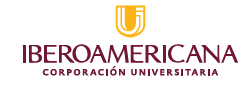 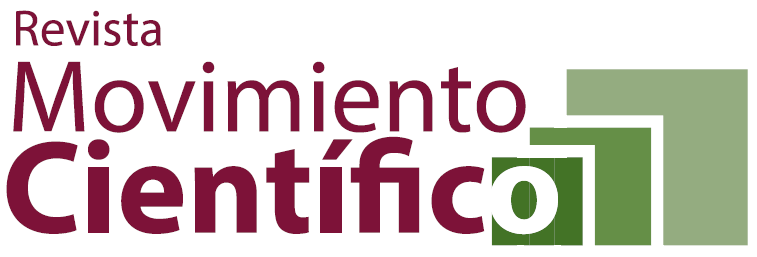 FORMATO PARA EVALUACIÓN DE ARTÍCULOS SOMETIDOS ALA REVISTA MOVIMIENTO CIENTÍFICOAgradecemos su colaboración con la Facultad de Ciencias de la Salud y la División de Investigaciones de la Corporación Universitaria Iberoamericana. A continuación presentamos el formato de evaluación para los artículos propuestos para su posible publicación en la Revista Movimiento Científico, ISSN: 2011-7191 ISSN (En línea): 2463-2236. Sus comentarios, observaciones, críticas argumentadas, sugerencias a los autores sobre todos los aspectos formales y de contenido serán bien recibidas y aportaran al avance del conocimiento científico en nuestra área.EVALUACIÓN AL ARTÍCULOTÍTULO DEL ARTÍCULO: _______________________________________________________________________TÍTULO Y RESUMENSi en algunos de los ítems anteriores su respuesta fue “No”, por favor realice el comentario o sugerencia  a continuación:__________________________________________________________________________________________________________________________________________________________________________________________PALABRAS CLAVE (KEY WORDS)Si en algunos de los ítems anteriores su respuesta fue “No”, por favor realice el comentario o sugerencia  a continuación:__________________________________________________________________________________________________________________________________________________________________________________________INTRODUCCIÓNSi en algunos de los ítems anteriores su respuesta fue “No”, por favor realice el comentario o sugerencia  a continuación:__________________________________________________________________________________________________________________________________________________________________________________________DESARROLLO DEL ARTÍCULOSi en algunos de los ítems anteriores su respuesta fue “No”, por favor realice el comentario o sugerencia  a continuación:__________________________________________________________________________________________________________________________________________________________________________________________COHESIÓN TEXTUALSi en algunos de los ítems anteriores su respuesta fue “No”, por favor realice el comentario o sugerencia  a continuación:__________________________________________________________________________________________________________________________________________________________________________________________RESULTADOS Y CONCLUSIONESSi en algunos de los ítems anteriores su respuesta fue “No”, por favor realice el comentario o sugerencia  a continuación:__________________________________________________________________________________________________________________________________________________________________________________________BIBLIOGRAFÍASi en algunos de los ítems anteriores su respuesta fue “No”, por favor realice el comentario o sugerencia  a continuación:__________________________________________________________________________________________________________________________________________________________________________________________CLASIFICACIÓN DEL DOCUMENTODe acuerdo con la definición de Colciencias el artículo o documento evaluado se clasifica como (marque con una X):Artículo de investigación e innovación resultado de procesos de investigación	______Artículo de investigación e innovación resultado de procesos de reflexión		______Artículo de investigación e innovación resultado de procesos de revisión		______Reporte de caso									______Artículo corto									______CONCEPTO FINALPor favor escoja una opción para su veredicto final (marque con una X).Si escogió la opción “(2) o (3)”, por favor describa las modificaciones a continuación:__________________________________________________________________________________________________________________________________________________________________________________________INFORMACIÓN DEL EVALUADORLa siguiente información es indispensable y necesaria al momento de ingresar los datos a la plataforma de Publindex. Agradecemos la diligencie completamente.BREVE BIOGRAFÍA DEL EVALUADORPor favor describa de manera breve su perfil profesional y últimas publicaciones o escriba el link que nos lleve a su CVLac. Firma: ____________________________Fecha recepción: _________________ 	Fecha devolución: ______________ GRACIAS POR SU COLABORACIÓN¿ Existe congruencia  entre el título y el contenido del texto? Si ___No ___¿El resumen del artículo evaluado presenta concordancia gramatical y coherencia semántica?Si ___No ___¿El resumen refleja los objetivos, la metodología y los resultados del estudio?Si ___No ___¿El título y el resumen están en español e inglés?Si ___No ___¿Presenta entre 3 y 5 palabras clave reconocidas por el Index Medicus, relacionadas en el DeCS (Descriptores en Ciencias de la Salud)?Si ___No ___¿Presenta entre 3 y 5 key words reconocidas por el Index Medicus, relacionadas en el MeSH (Medical Subject Headings)?Si ___No ___¿En su introducción el artículo identifica el problema investigado y expone la relevancia del tema estudiado?Si ___No ___¿La introducción del artículo refleja los objetivos y el sustento o referentes teóricos?Si ___No ___¿El artículo identifica y desarrolla una idea central?Si ___No ___¿Evidencia claridad conceptual y rigor argumentativo (lógico y progresivo) para sustentar la idea central?Si ___No ___¿El artículo contribuye a enriquecer el campo del Movimiento Corporal Humano?Si ___No ___¿Se refleja conocimiento y utilización adecuada de trabajos anteriores en el campo específico de la investigación desarrollada?Si ___No ___¿Existe coherencia entre el objetivo planteado y la metodología utilizada?Si ___No ___¿El artículo o documento está escrito siguiendo las reglas ortográficas, gramaticales y sintácticas del español?Si ___No ___¿El documento emplea términos científicos y técnicos adecuadamente?Si ___No ___¿En el texto se utilizan adecuadamente las referencias y respetan los derechos de autor (citas directas o textuales y contextuales o indirectas)?Si ___No ___¿Existe congruencia con los objetivos planteados?Si ___No ___¿Los resultados y conclusiones están organizadas jerárquica y coherentemente?Si ___No ___¿Las referencias bibliográficas son suficientes, actuales y pertinentes?Si ___No ___¿En el listado final están todas las referencias citadas en el texto y únicamente las citadas?Si ___No ___¿Se presentan todos los datos requeridos en cada referencia según las normas APA?Si ___No ___(1) El texto es publicable sin modificaciones en la Revista Movimiento Científico(2) El texto es publicable en la Revista Movimiento Científico con modificaciones menores sin nueva evaluación(3) El texto es publicable en la Revista Movimiento Científico con modificaciones sustanciales y nueva evaluación(4) El texto no es publicable en la Revista Movimiento CientíficoNombres y apellidosNacionalidadFecha de nacimientoTipo de documento de identidadNúmero de documento de identidadCorreo ElectrónicoAfiliación InstitucionalNivel de formación (Máximo título obtenido)Programa académico cursadoReferencia de su última publicación en alguna revista científica (Título, nombre de la revista, volumen, número, páginas y año)